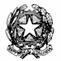 Ministero dell’Istruzione, dell’Università e della RicercaUfficio  Scolastico Regionale per la LiguriaUfficio  IV – Ambito Territoriale di La SpeziaV.le Italia,  87 - 19124 La Spezia - c.f. 80009130115 (tel. 0187-25511 - Fax 0187-255189)(sito web: www.istruzionelaspezia.it –pec:uspsp@postcert.istruzione.it- e mail usp@istruzionelaspezia.it)           Prot.n.	5150                                                               La Spezia, 31 agosto 2015                                                                                                            A tutti gli interessati                                                                                      Al sito per l’immediata pubblicazione                                                                                                                SEDE                                                                   AVVISO:convocazioni per le assegnazioni di sede ai beneficiari di proposta di assunzione a tempo indeterminato di cui alla “fase B” del piano straordinario di assunzioni 2015/16.i soggetti, beneficiari di una proposta di nomina a tempo indeterminato di cui alla “fase B” del piano straordinario di assunzioni 2015/16, sono convocate                                                       il giorno lunedì 14 settembre p.v.presso la sede dell’Ambito Territoriale di La Spezia, sita in viale Italia,87- 19124 – La Speziasecondo il seguente calendario:ore 10,00 infanzia  sostegno;ore 11,30 secondaria di I e II grado – sostegno e classi di concorso Il personale interessato si dovrà presentare alla convocazione munito di documento di riconoscimento e codice fiscale; qualora abbia diritto a beneficiare di preferenze ai sensi della legge 104/92,dovrà produrre la relativa documentazione a questo Ufficio entro il giorno precedente a quello della convocazione.In caso di impedimento a presenziare alla predetta convocazione, le SS.LL. potranno farsi rappresentare da altra persona munita di delega scritta e della fotocopia di un loro documento.            Le disponibilità saranno pubblicate in tempo utile  sul SITO.                                                                                                               Il Dirigente                                                                                                           Monica Matano 
                                                                                                                          ( Firma autografa sostituita a mezzo  stampa ai sensi dell’art. 3, comma 2 D.L. 39/1993)                                                         